   《招标文件》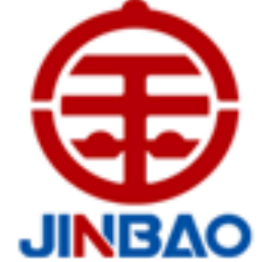 项目名称：铜箔提升续建项目4000kva变压器招标单位：山东金宝电子有限公司 2022年09月21日          招标文件山东金宝电子份有限公司就“铜箔提升续建项目4000kva变压器”现进行招标采购，我公司本着公平、公正、公开的原则，真诚邀请具有相关资质及履约能力的供应商参加投标，具体事项如下：一、招标人：山东金宝电子有限公司二、项目名称：铜箔提升续建项目4000kva变压器三、投标时间：技术投标时间：2022.09.22-09.25商务投标时间：2022.09.26-09.27四、技术联系人：赵金波联系方式：13153532152邮箱：13153532152@163.com五、商务联系人：徐海峰   电话：15336385008六、投标地点：山东省招远市国大路268号办公楼一楼106室七、投标保证金：8000元请于2022年 9月 28 日前公户汇款，底单发给商务联系人。汇款资料：名称：山东金宝电子股份有限公司账号：5000 6473 3510 017 开户行：恒丰银行招远支行投标保证金，在竞标结束后，无息返还。中标方投标保证金，在签订合同后，无息返还；中标方放弃中标权利，投标保证金将不予以返还。未缴纳投标保证金的，一律不能参与开标。开标需要先进行技术投标，确定技术方案，再进行商务投标，未确定技术方案的商务投标，开标时一律作废。 技术投标需要将技术方案以邮件的形式发送到我公司技术联系人的邮箱中（联系人：赵金波）；商务投标可以将标书邮寄或直接送达商务投标地点（联系人：徐海峰 ），标书务必要密封。同时投标文件电子版要以邮件发送到邮箱中：lwenling@chinajinbao.com同时抄送在sdjbzb@163.com第一部分   投标须知投标要求1、投标人应按照招标文件的要求报价，保证所提供的产品满足招标人所提出的全部要求，并对所有资料的真实性承担法律责任。2、招标人保留与投标人的报价进行商务谈判的权利，同时保留对投标人的客户进行咨询（不涉及商业机密内容）的权利。4、在参与本次招标过程中出现以下情况或行为，将取消其投标资格且不予返还投标保证金：①采取弄虚作假的方式，提供虚假的信息或资料；②存在不正当竞争，如：串标、陪标现象；③存在贿赂、威胁、利诱等行为，妄图影响招标的真实性、公正性；（该行为将被记录在案，永久性取消投标资格。）投标无效有以下情形的投标文件，视为无效：逾期未送达投标的；投标内容与招标文件存在明显差异或不符的；三、保密招标人提供的招标文件及涉及的所有资料，投标人不得向第三方透露。给招标人造成损失的，将依法追究法律责任。第二部分  付款及工期要求一、付款要求1、付款形式：银行承兑汇票2、付款方式：合同生效后，甲方预付30％货款，甲方收到乙方货物后外观验收合格，并收到乙方开具的本合同13%增值税专用发票后20个工作日内付60％货款，余10%作为质保金。一年后甲方确认无质量问题和任何纠纷后付清。3、售后或其他要求：二、交货期要求及运费1、交货日期：合同签订后30日内。2、交货地点：招远市金晖路229号（铜箔金晖路厂）。3、运费：中标方负责到采购方的运输及费用。第三部分   技术指标及规格要求1、标的物铜箔提升续建项目1台4000kva变压器主要参数：型号为SZ11-4000/35  35000±3*2.5 %/400v有载调压变压器 全铜材质，国标损耗，调压方式：有载调压 ，其他各项参数执行国标要求。2、使用条件2.1、现场安装和和调试在投标人的技术指导和监督下由招标人完成投标人协助招标人按照标准检查安装质量、处理并解决调试投运过程中的各种问题。2.2、投标人免费提供给招标人最终版本的图纸、资料及安装、运行、维护、修理说明书、部件清单、工厂试验报告、外形图、内部结构图、安装接线图、各种参数及产品合格证等，其中图纸应包括总装配图及安装时设备位置的精确布置图，并且应保证招标人可按照最终版的图纸资料对所供的设备进行维护，并在运行中可更换零部件等工作。3、技术要求GB10941-2-1996油浸式变压器GB1094 3.5-2003 油浸式变压器GB/T6451-2008三相油浸式电力变压器技术参数和要求GB311.1《高压输变电设备的绝缘配合》GB/T《油浸式电力变压器负载导则》GB4109《高压套管技术条件》GB763《交流高压电气长期工作时的发热》GB16847《保护用电流互感器暂态特性技术条件》GB5273《变压器、高压电器和套管的接线端子》GB2536《变压器油》GB7328《变压器和电抗器的声级测定》GB7449《电力变压器和电抗器的雷电冲击和操作冲击试验导则》GB156《标准电压》GB5027《电力设备典型消防规程》GB191《包装储运标志》GB4109《交流电压高于1000v的套管通用技术条件》、GB10237《电力变压器绝缘水和绝缘试验外绝缘的空气间隙》以上标准按照最新版本执行4、质量保证和试验4.1投标人应保证制造过程的所有工艺和材料试验等（包括投标人的外购件在内），均应符合本规范的规定，若招标人根据运行经验指定投标人提供某种外购零部件，投标人应积极配合。4.2外观合格，油箱不得损伤和出现不允许的永久变形，附属及配套设备必须满足本规范的有关规定的厂标和行业标准的要求并提供实验报告和产品合格证。4.3投标人应有准守本规范中各条款和工作项目的ISO900-GB/T1900质量保证体系，该质量保证体系已经团购国家认证和正常运转4.4变压器均应进行型式试验、出厂实验（例行试验）、现场实验，上述实验均应符合GB1094要求。4.5投标人应提供数量足够的合格的新变压器油，凝点、闪点、击穿电压、介质损耗、含气量、水份等各项指标能够达到国家和电力行业规定的变压器使用要求。4.6变压器在规定的使用条件和负载下运行，并安照使用说明书进行安装和维护，预期寿命应不少于30年。4.7组装后的质量要求：变压器运到现场后，应保证不须经内部检查而能可靠的投入运行，并能在额定电压下冲击合闸3次而无异常现象。报价单格式：报价单报价单报价单报价公司名称：报价公司名称：报价公司名称：项目铜箔提升续建项目4000kva变压器铜箔提升续建项目4000kva变压器变压器品牌交货期限合同签订后30日内合同签订后30日内报价人民币：      元 /套   人民币：      元 /套   税率%发票的种类：增值税专用发票、普通发票、专业发票服务内容备注